Association for Clinical Pastoral Education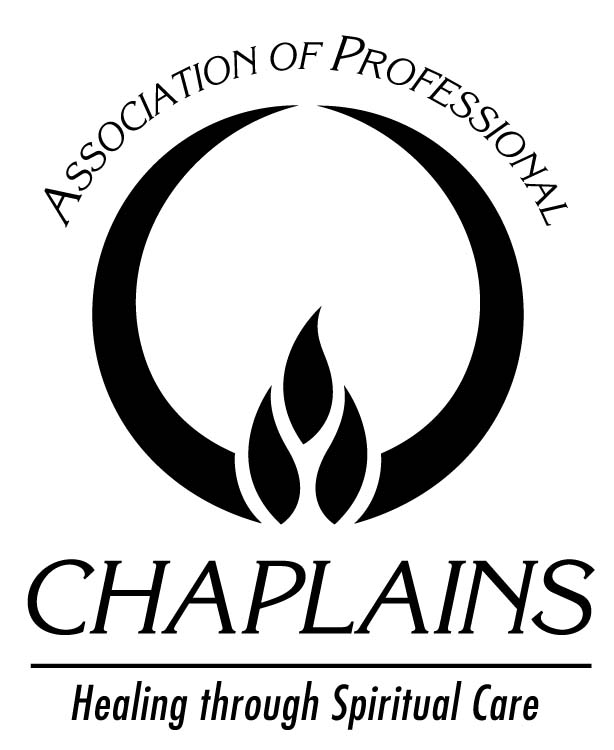 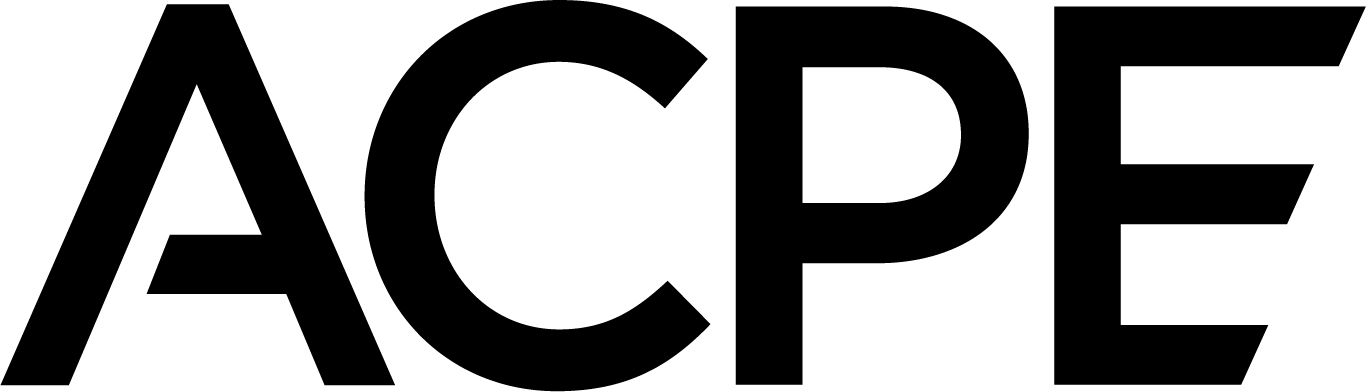 and Association of Professional Chaplains Ethics/Educational Complaint FormI. GENERAL INFORMATIONA. ACPE/APC Member Against Whom This Complaint Is Filed (“Respondent”):  Name:												  Member of APC?____    ACPE?	_____		  Respondent’s Institutional Affiliation/Title/Position: 					B. Person Filing This Complaint (“Complainant”)  Name: 											  Email:												  Phone: (work)                                    (cell)                                   (home)			  Preferred number?                                    Preferred Times of day:			  Instructions for leaving messages:								  Your Institutional Affiliation/Title/Position:						II. COMPLAINT INFORMATION (II. A-C please answer only on this form)A. In what context do you know the respondent? B. Did the alleged violation(s) occur against you? Yes ___     No ___1. If “no,” give the name of the person(s) against whom the alleged violation occurred & your relationship to that person(s). 	2. If “no” has the above person(s) consented to your filing on their behalf? Yes ___No __C. Are these allegations reported or addressed in any other forum? Please give contact information for any forum checked.	__Civil, administrative or criminal court 	__A professional licensing or certifying organization 	__ Endorsing Faith Group (specify)	__Other professional association 	__An employment entity				__Other (specify) Note: For sections D, E, F, & G, concise information limited to five additional pages only will be considered at this phase. If initial criteria for a complaint are met, this form and attached pages will be sent to the person you named for a response. The respondent’s form parallels this one with a 5-pg. attachment limit. You both will have further opportunity to provide evidence (emails, conversations, photos, records, evaluations, etc.) as well as contact information for up to 7 people with knowledge of the situation if this complaint proceeds to an investigation.D. Provide a brief factual summary of the specific act(s) or omission(s) by the respondent along with the date(s) of the alleged violation(s).   Your summary must include a reference to the specific section(s) of the ACPE or APC Code of Ethics you believe has/have been violated by the respondent. E. For navigational assistance, visit: www.acpe.edu (Resources/ Standards&Manuals/Information on Filing a Complaint/Code of Ethics) or  www.professionalchaplains.org (Professional Standards/Professional Ethics).  Use the respondent’s association Standards at the above web sites. For additional assistance call the Executive Director at ACPE 404.320.1472x6217 or APC: 847.240.1015F. Describe any efforts made to resolve this complaint or to address the conduct alleged in the complaint. Give the forum, dates, participants.G. Identify what action or remedy you seek from filing this complaint (note: monetary awards, reimbursements, settlements or any other financial action is not available from this process or association.)III. CONSENT AND FILING INSTRUCTIONSThe information contained in this Complaint Form is accurate to the best of my present knowledge and constitutes my formal complaint. I consent to the release of my name and any information I supply, and/or information obtained by ACPE/APC in the course of processing this complaint to the respondent and to people authorized by ACPE/APC. I will cooperate fully with the process as described in the ACPE/APC Ethics Procedures.  Should the respondent have information that is confidential or privileged about me, I authorize release of that information for this investigation. I recognize I will have access to information gathered by the ACPE/APC only at its discretion and according to the Ethics Procedures. www.acpe.edu (Resources/ Standards&Manuals/Information on Filing a Complaint) Signed 							 Date 							Thank you for your careful attention to this process. Please limit your description (D-G) to 5 or fewer pages. Send these materials, marked “Confidential,” to: 	Chief Executive Officer, Association of Professional Chaplains, Inc. 2800 W. Higgins Road, Suite 295Hoffman Estates, Il 60169orExecutive Director, ACPE55 Ivan Allen Jr. Boulevard, Suite 835Atlanta, GA 30308